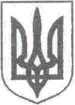 УКРАЇНАЖИТОМИРСЬКA ОБЛАСТЬНОВОГРАД-ВОЛИНСЬКА МІСЬКА РАДАМІСЬКИЙ ГОЛОВАРОЗПОРЯДЖЕННЯвід  27.05.2019  №  124	Керуючись  пунктами 19, 20 частини четвертої статті 42 Закону України „Про місцеве самоврядування в Україні”, частиною  четвертою  статті 12 та частиною п’ятою, шостою статті 17 Закону України «Про статус депутатів місцевих рад», рішенням міської ради від 20.12.2018 № 627 «Про звіти депутатів міської ради перед виборцями міста Новограда-Волинського», з метою розгляду та реалізації  зауважень, пропозицій, доручень, внесених депутатам міської ради  під час звітів перед виборцями про роботу у 2018 році:	1. Першому заступнику міського голови Колотову С.Ю., заступникам міського голови Гвозденко О.В., Легенчуку А.В., заступнику міського голови-начальнику фінансового управління міської ради Ящук І.К. розглянути пропозиції депутатів міської ради та забезпечити  організаційні заходи щодо їх реалізації посадовими особами виконавчих органів міської ради згідно додатку. 	2. Посадовим особам виконавчих органів міської ради, зазначеним у додатку до цього розпорядження, до 01.11.2019 року подати на ім'я секретаря міської ради  інформацію про розгляд та виконання зауважень, пропозицій, доручень, висловлених виборцями під час звітів депутатів міської ради.	3. Організаційному відділу міської ради (Марчук Н.В.) узагальнити інформацію про розгляд та виконання зауважень, пропозицій, доручень, висловлених виборцями під час звітів депутатів міської ради. 	4. Відділу інформації та зв’язків з громадськістю міської ради (Талько О.М.) забезпечити оприлюднення цього розпорядження та узагальненої інформації про розгляд  та виконання зауважень, пропозицій, доручень, висловлених виборцями під час звітів депутатів міської ради на офіційному сайті міської ради.	5. Контроль за виконанням цього розпорядження  покласти на  секретаря міської ради Остапчука В.І.Міський голова                                                                                      В.Л.Весельський  Додатокдо розпорядження міського головивід 27.05.2019  № 124Керуючий справамивиконавчого комітету міської ради                                              		 Д.А.РужицькийПро розгляд та реалізацію зауважень, пропозицій, доручень, висловлених виборцями під час звітів депутатів міської ради № з\пЗауваження, пропозиції, доручення, висловлені виборцями під час звітів депутатів міської ради Відповідальна посадова особа за організаційні заходи з  розгляду та реалізації Виборчий округ № 3 (Рудик Т.К.)1.Провести асфальтування вулиці Набережна біля будинків № 1- 14.Богданчук О.В.2.Провести  асфальтування тротуару на вул. Героїв Майдану біля будинків   № 68-89.Богданчук О.В.3.Провести грейдерування та підсипання доріг на вулицях: Богдана Хмельницького, Ватутіна, Кутузова, Генерала Шухевича.Богданчук О.В.4.Відновити  пам’ятку архітектури місцевого значення на вул. Шевченка, 5/1 (будівля міського Молодіжного центру).Гвозденко О.В.Циба Я.В.Виборчий округ № 4 (Бойчук В.М.)1.Провести капітальний ремонт вулиць Павла Сірагова та Родини Косачів, а також ремонт вуличного освітлення на вул. Родини Косачів.Богданчук О.В.2. Провести поточний ремонт вул. Героїв Майдану. Богданчук О.В.Виборчий округ № 6 (Остапчук О.Л.)1.Облаштувати пішохідний перехід через струмок біля будинку № 67 на        вул. Дружби.Богданчук О.В.2.Сприяти у вирішенні питання щодо купівлі нової музичної апаратури для потреб ЗОШ №8.Ващук Т.В.3.Продовжити роботи щодо будівництва мереж водопостачання в житловому мікрорайоні «Дружба».Богданчук О.В.Виборчий округ № 7 (Новиченко Ю.Б.)1.Здійснити ремонт фасаду будинку № 14 на вулиці ГерценаБогданчук О.В.2.Провести ремонтні роботи з облаштуванням асфальтного покриття підйому на вул. Добровольського.Богданчук О.В.3.Провести капітальний ремонт тротуару на вул. Леваневського.Ващук Т.В.4.Провести поточний ремонт вулиці Короленка. Ващук Т.В.5.Будівництво тротуару на вул. Герцена.Богданчук О.В.6.Виконати грейдерування доріг на провулках Герцена, Добровольського та Богуна.Богданчук О.В.7.Провести ремонт фасадів двоповерхових будинків №№ 15,19,21,23 на      вул. Леваневського.Богданчук О.В.8.Провести ремонт ліфтів у будинках №№ 14,16 на вул. Леваневського.Богданчук О.В.Виборчий округ № 8 (Хапчук С.В.)1.Придбати авторефкератометр для КНП  « Новоград-Волинське міськрайонне територіальне медичне об’єднання».Дутчак Л.Р.2.Зауваження:- Неплатоспроможність населення за послуги тепло- та водопостачання.- Незадовільний стан доріг у місті.Зауваження:- Неплатоспроможність населення за послуги тепло- та водопостачання.- Незадовільний стан доріг у місті.Виборчий округ № 11 (Пономаренко О.А.)1.Провести капітальний ремонт вул. Тимошенка.Богданчук А.В.2.Здійснити капітальний ремонт каналізаційної системи у будинку № 11 на вул. Тимошенка.Богданчук О.В.3. Провести капітальний ремонт дороги біля будинку № 29 на вул. Тимошенко. Богданчук О.В.4.Провести поточний ремонт (встановлення додаткової перегородки) в амбулаторії загальної практики сімейної медицини №4                                   на вул. Рокосовського,27.Дутчак Л.Р.5.Взяти на баланс управління ЖКГЕ та КВ дитячий майданчик на                 вул. Тимошенка біля будинку №2.Богданчук О.В.Виборчий округ № 12 (Овдіюк В.І.)1.Провести капітальний ремонт дороги на вул.Рокосовського від будинку        № 29 до буд. № 16.Богданчук О.В.2.Ремонт прохідної доріжки від будинку № 31 на вул. Рокосовського до амбулаторії загальної практики сімейної медицини №4                                   на вул. Рокосовського,27.Богданчук О.В.3.Провести зрізання аварійних дерев у мікрорайоні «Зелені».Богданчук О.В.4.Здійснити ремонт тротуару на вул. Житомирській (від мосту до перехрестя вулиць Житомирська та Леваневського).Богданчук О.В.5.Вирішити питання освітлення вул. Зарічної.Богданчук О.В.6.Виділити кошти на проведення комплексу заходів щодо енергозбереження у ЗОШ №7.Ващук Т.В. 7.Придбати інструменти для шкільних їдалень та майстерень.Гвозденко О.В.Ващук Т.В.8.Опрацювати питання щодо продовження договору оренди землі кооперативу «Огородник».Колотов С.Ю. Гудзь Д.С.9.Перекрити виїзд із гаражного кооперативу «Автомобіліст» на                         вул. Маршала Рокосовського.Богданчук О.В.10.Опрацювати питання щодо благоустрою алеї ім. Ліпаткіна (встановлення лавок, прибирання території).Богданчук О.В.11.Виділити тротуарну плитку, бувшу у використанні, для облаштування зони відпочинку учнів ЗОШ №7.Богданчук О.В.Виборчий округ № 19 (Остапчук В.І.)Виборчий округ № 19 (Остапчук В.І.)Виборчий округ № 19 (Остапчук В.І.)1.Сприяти у проведенні капітального ремонту електромереж у житловому будинку № 64 на вул. ЖитомирськаБогданчук О.В.2.Провести поточний ремонт під’їзної дороги до будинку № 44 на вул. Житомирська з метою усунення підтоплення.Легенчук А.В.Богданчук О.В.Виборчий округ № 20 (Кармазін О.В.)Виборчий округ № 20 (Кармазін О.В.)Виборчий округ № 20 (Кармазін О.В.)1.Придбати авторефкератометр для КНП  « Новоград-Волинське міськрайонне територіальне медичне об’єднання».Дутчак Л.Р.2.Зауваження:- Неплатоспроможність населення за послуги тепло- та водопостачання.- Незадовільний стан доріг у місті.Зауваження:- Неплатоспроможність населення за послуги тепло- та водопостачання.- Незадовільний стан доріг у місті.Виборчий округ № 34 (Шнайдер К.В.)Виборчий округ № 34 (Шнайдер К.В.)Виборчий округ № 34 (Шнайдер К.В.)1.Придбати авторефкератометр для КНП  « Новоград-Волинське міськрайонне територіальне медичне об’єднання».Дутчак Л.Р.2.Зауваження:- Неплатоспроможність населення за послуги тепло- та водопостачання.- Незадовільний стан доріг у місті.Зауваження:- Неплатоспроможність населення за послуги тепло- та водопостачання.- Незадовільний стан доріг у місті.